NHSL TEAM REGISTRATION PACKET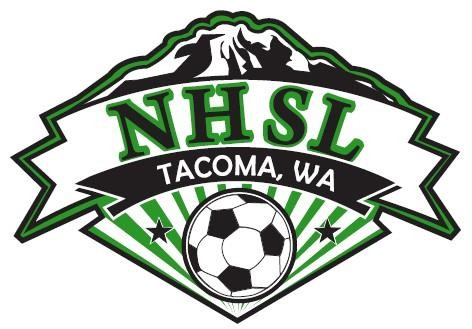 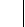 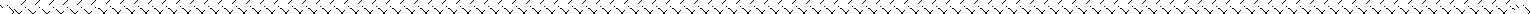 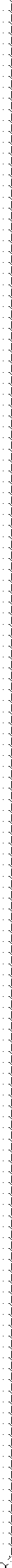 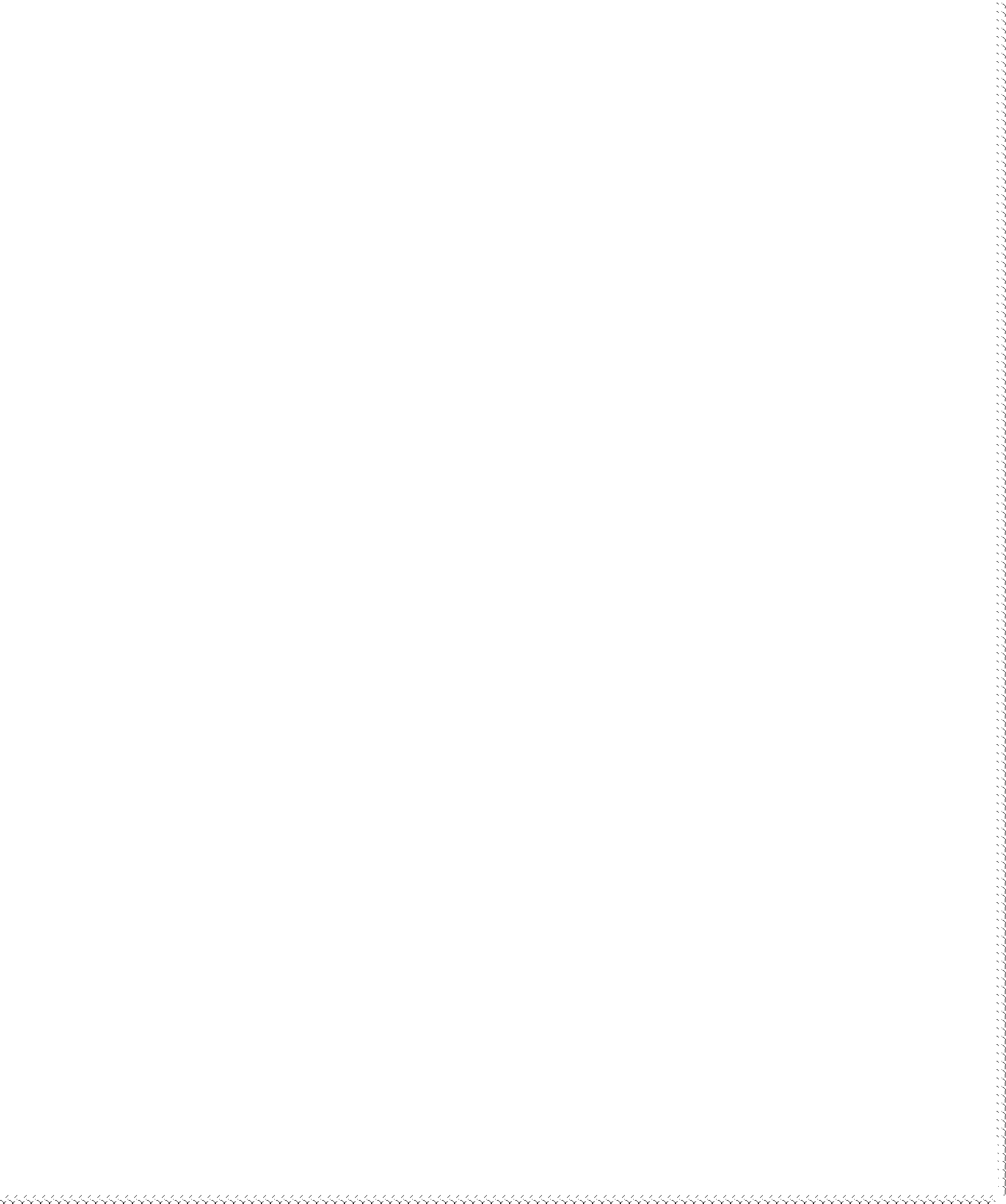 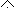 This packet must be completed and accompanied by a minimum of$500 payment toward registration fee. This must be submitted two weeks prior to the first game to reserve your spot in the league.Cash, money orders, or business checks preferred.Credit cards accepted with a 3% bank fee. No personal checks.Team Name                                                                     Team Representative NameTeam Representative InformationRelease of Liability WavierParticipants are required to sign the following release: I assume all risks and hazards incidental to such participation and do hereby waive, release, absolve, indemnify and agree to hold harmless the league (NHSL, Inc.) and its directives for any claim arising from injury to myself and/or any accompanying party.  Furthermore, in case of any emergency and I should require medical attention, I give permission for a NHSL representative, or the representative’s designee, to secure the emergency medical attention required.   I agree that pictures or video taken during program hours may be used for future promotional purposes. Any direction to the contrary should be noted on the backside of this form and signed.PLEASE SELECT TEAM DIVISIONPremier                                                  Primera A                                         Vet (O-35)Registration Fee Schedule$____________1 REF $35.00, PER TEAM, 3 REFS $80.00, PER TEAM, DUE AT HALFTIME OF EVERY GAME, REGULAR SEASON MATCHES HAVE 1 REFEREE, PLAYOFF MATCHES HAVE 3REFEREES, PLAYER CARD FEE $17.00/PER SEASON, PLAYER TEAM CHANGE FEE $100.00, RED CARDS $20.00, DOUBLE YELLOWS $15GENERAL REGISTRATION INFORMATION/RULES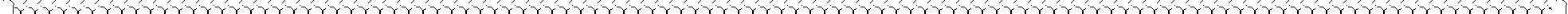 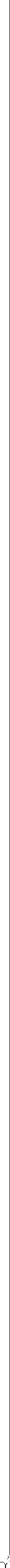 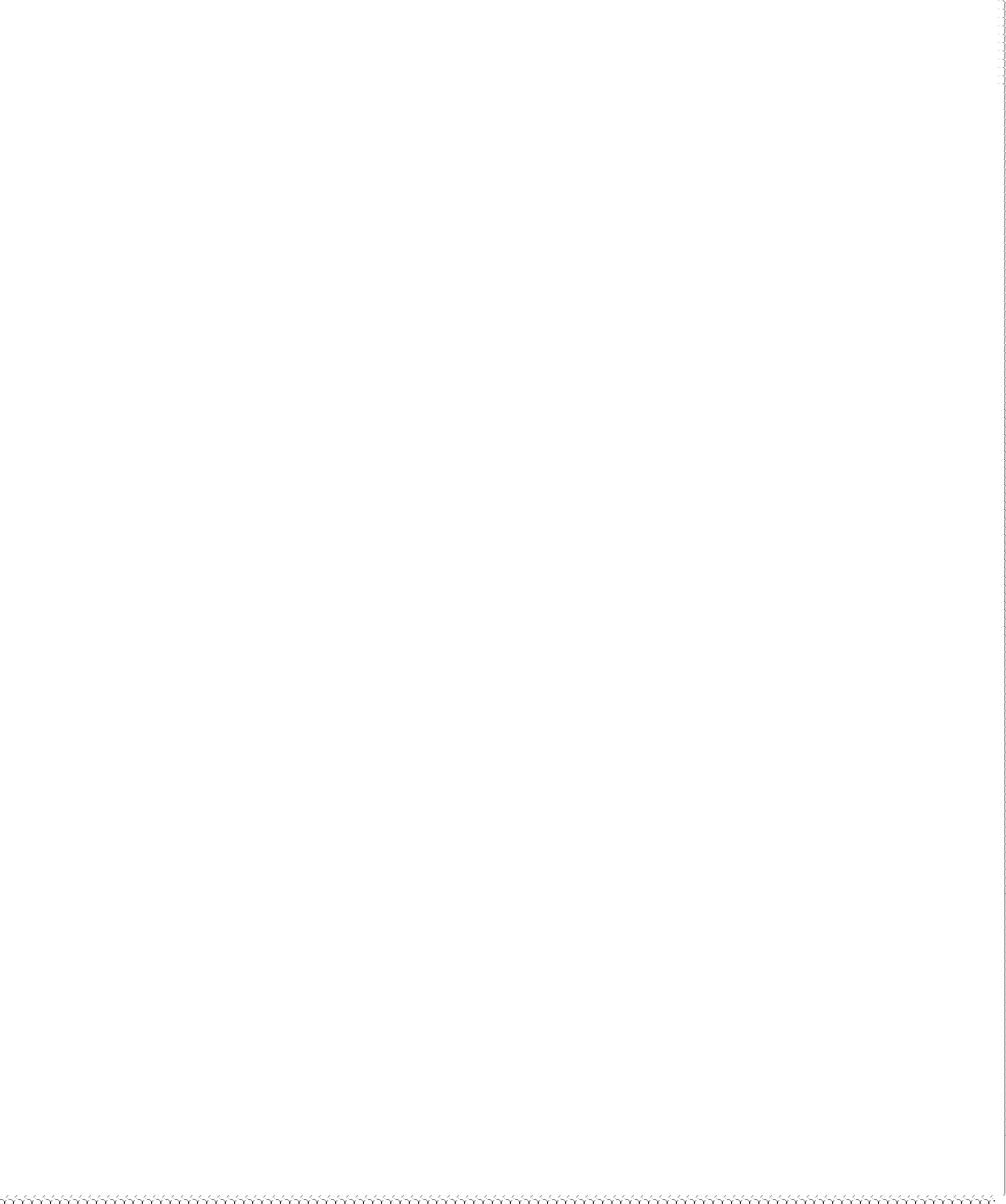 1.        A $500 down payment is due one week prior to first game. $300 registration payment shall be made before game #3 and the balance is due before game #5. $50 late fee applies after this and if team has not paid balance the team shall not be allowed to play until payment is made. Any bounced check fees will be charged to team representative. No refunds at any point, even if your team is expelled.2.        NHSL is not liable for any accident or injury sustained by participants or spectators.3.        Matches will consist of two 40 or 45-minute halves with a 10-minute break in between.4.        Team members must wear numbered shirts of matching color. Goalkeeper shirts must be different from the field players.5.        Players may only be listed on one team’s roster and can only play for that teamthroughout the season. Players may not switch teams during the season.6.        Match schedules (times and locations) will be set at random using a scheduling software. Schedules will be posted on the NHSL website during the prior week in advance. Schedules are subject to change in case of unforeseen circumstances. It is the representative’s responsibility to check the website every Friday at 5pm for anypossible changes made to the schedules during the week.7.        Team representatives may submit, in writing as a supplement to this packet or at any time during the season, a preferred time and location request due to hardship of players’ conflicting work/school schedules and locations. NHSL will to the best of its ability and fairness attempt to honor the requests. There is no guarantee that requests will be honored.8.        In addition to NHSL rules and regulations, players and fans must abide by the rulesset forth by the field’s governing authority.9.        Any unforeseen event that is not covered by NHSL rules and regulations will be handled using a body of regulations deemed appropriate by NHSL such as FIFA or similar.10.      There exists a list of rules and regulations on www.nhfutbol.com that governs NHSLactivities. It is your responsibility to make these rules known to your players.TEAM ROSTER, 24 players registration limit per team, if you exceed you will lose by default. Any change in your team must be made official in the NHSL office or by email.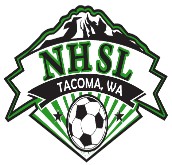 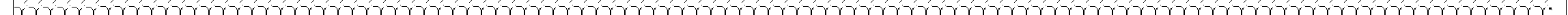 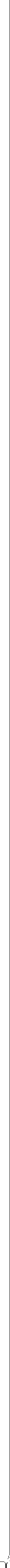 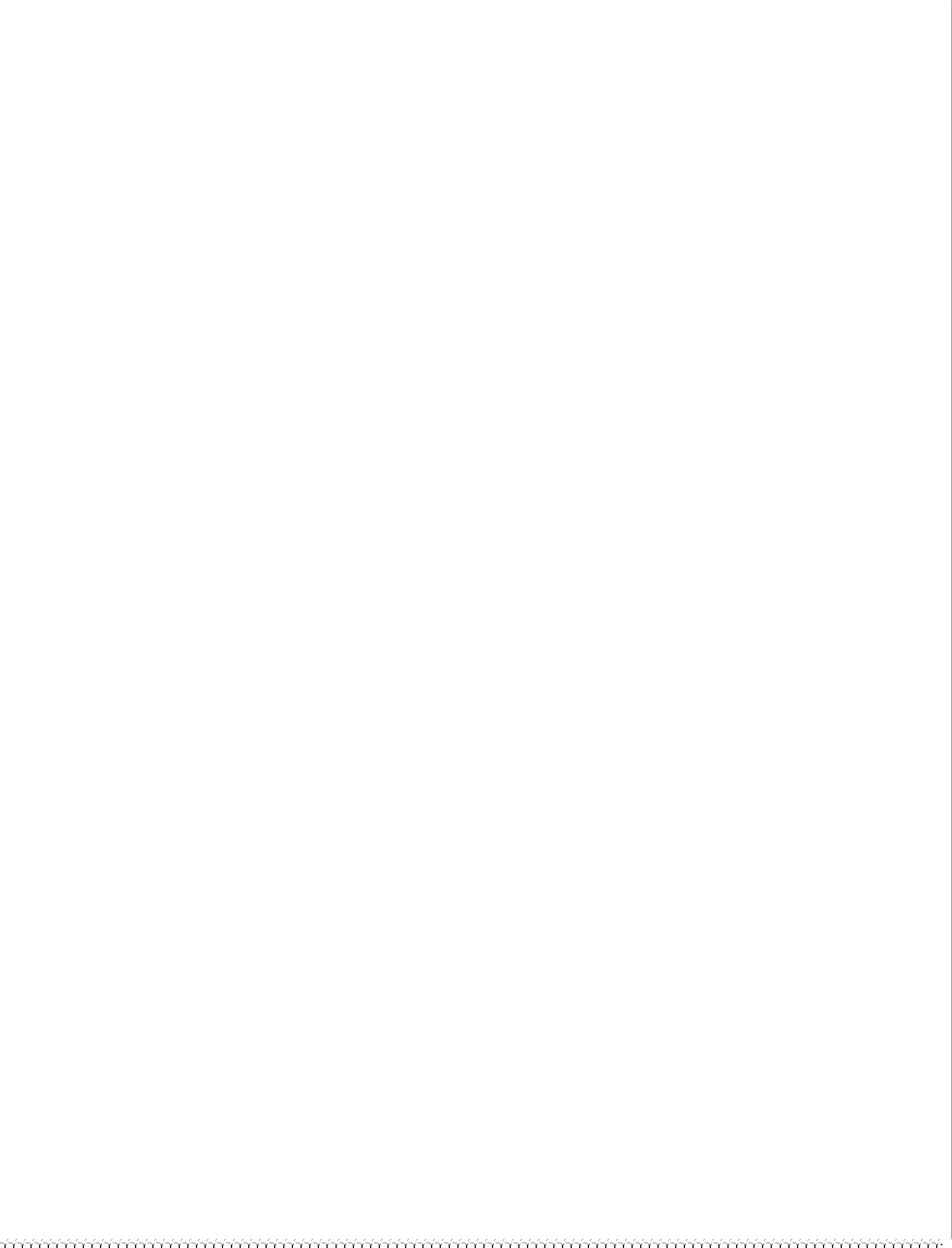 TEAM NAME:       PHONE#:  ______________	             TEAM COACH:UNIFORM COLORS: 	DIVISION:  	Release of Liability WavierParticipants are required to sign the following release: I assume all risks and hazards incidental to such participation and do hereby waiver release, absolve, indemnify and agree to hold harmless the league (NHSL, Inc.) and its directives for any claim arising from injury to myself and/or any accompanying party. Furthermore, in case of any emergency and I should require medical attention, I give permission for a NHSL representative, or the representative’s designee, to secure the emergency medical attention required.  I agree that pictures or video taken during program hours may be used for future promotional purposes. Any direction to the contrary should be noted on the backside of this form and signed.COACH SIGNATURE:    __________________________________DATE:  	Address:	Phone: City:       ________             State:  ____         _Zip Code _______Phone:  	 Secondary Contact Name/NumberDateles and Regulations and have read and agree with the Release ofEmail AddressCity:       ________             State:  ____         _Zip Code _______Phone:  	 Secondary Contact Name/NumberDateles and Regulations and have read and agree with the Release ofRepresentative’s SignatureBy signing you are agreeing to adhere by NHSL RuLiability Waiver enclosed below.Representative’s SignatureBy signing you are agreeing to adhere by NHSL RuLiability Waiver enclosed below.City:       ________             State:  ____         _Zip Code _______Phone:  	 Secondary Contact Name/NumberDateles and Regulations and have read and agree with the Release of#PLAYERS FIRST NAME AND LAST NAME/PLAYER SIGNATURE123456789101112131415161718192021222324